			COMUNE DI GAMBOLO’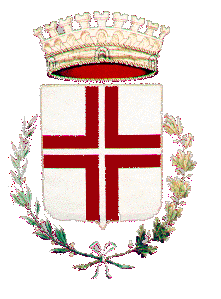 DENUNCIA DI NUOVA ISCRIZIONE/VARIAZIONE AI FINI TARI (dall’art. 1 commi da 641/668  L. 147/2013)                                             		                                       Al  Comune di  GAMBOLO’E-mail tributi@comune.gambolo.pv.it - PEC tributi@pec.comune.gambolo.pv.itIl sottoscritto/a:Codice Fiscale _______________________________ pec/e-mail_________________________ tel_____________ Cognome________________________________________ Nome _____________________________________Luogo di nascita _________________________ ____________Data di nascita ___________________________Comune di residenza   _____________________   CAP ________ Via___________________________N._____RECAPITO PER INVIO AVVISI DI PAGAMENTO: (se diverso da residenza)D I C H I A R Adi avere a propria disposizione dal ________________ i seguenti locali e/o aree: annotazioni__________________________________________________________________________________(allegare FOTOCOPIA planimetria catastale degli immobili)q Locale Nuovo (immobile di prima occupazione)q Precedente detentore ____________________________________________________________________Titolo occupazione:     q 1. Proprietà,     q 2. Usufrutto,     q 3. Locatario,     q 4. Altro diritto __________Nome proprietario ________________________________________________________________________DATI IDENTIFICATIVI DELLE PERSONE  CHE OCCUPANO O DETENGONO I SUDDETTI LOCALI:                                                                    CHIEDEDi essere ammesso al beneficio delle suddette riduzioni/esenzioni:q Abitazione con unico occupanteq Abitazione  tenuta a disposizione per uso stagionale od altro uso limitato e discontinuo. A tal fine dichiara espressamente: Che l’abitazione di residenza o principale è sita in _____________________________________Di non voler cedere l’alloggio in locazione o comodatoq 	Residenza o dimora per più di 6 mesi all’anno, in località fuori dal territorio nazionale. A tal fine dichiara espressamente:che Di non voler cedere l’alloggio in locazione o comodato l’abitazione di residenza o principale è sita in _____________________________________q Agricoltore occupante la parte abitativa della costruzione rurale  q Insediamenti situati fuori dall’area di raccolta (distanza superiore a  dal più vicino punto di raccolta)q Agevolazione per famiglie in cui sia presente un invalido civile al 100% (compilare specifica richiestaq Compostaggio domestico (compilare specifica richiesta)DICHIARA ALTRESI’di essere stato/a informato/a, nel caso di denuncia tardiva od infedele, dell’applicazione delle sanzioni previste dall’art. 13 D.Lgs 4712/97 e dalla L.  147/201 e successive modificazioni ed integrazioni.Di prendere atto che ha l’obbligo di denunciare ogni variazione, cessazione, o perdita di riduzione, entro 90 giorni a quello in cui le stesse si sono verificate, a pena di applicazione delle sanzioni previste dalla Legge ed al recupero del tributo ove dovuto.Di essere a conoscenza delle penalità previste per le dichiarazioni false e mendaci, dall’art. 496 del C.P. e dall’art. 26 della L. 4/1/1968 n. 15 e succ. i. e m. Comunicazioni del dichiarante ______________________________________________________________ _______________________________________________________________________________________ ALLEGATI da presentare già in copia:fotocopia del documento di riconoscimento del soggetto passivo che presenta la denuncia;fotocopia planimetria catastale;altro __________________________________________                                                                     Informativa sul trattamento dei datiSi informano gli interessati che il Comune di Gambolò tratta i dati personali nel rispetto di quanto previsto dal G.D.P.R. 679/2016.L’informativa privacy estesa è reperibile e visionabile sul sito web istituzionale dell’Ente al seguente indirizzo https://www.comune.gambolo.pv.it/amministrazione/informative-gdpr oppure presso il Servizio Tributi.Il Titolare del Trattamento dati è il Comune di Gambolò.Il Responsabile per la Protezione dei Dati Personali nominato è sempre contattabile al seguente indirizzo mail: dpo@comune.gambolo.pv.it Luogo  ___________________                                                                _____________________________      Firma dichiaranteData ______________________NOTE: 	Le modalità di apposizione della firma in calce alla domanda sono le seguenti:                                                                                                              	Allegare alla stessa copia di un documento di riconoscimento o firmarla in presenza dell’incaricato al servizio.DestinazioneIndirizzoIndirizzoIndirizzomq  calpestabiliDati catastaliDati catastaliDati catastaliDati catastaliDestinazioneVia/piazzan.Intmq  calpestabiliFgPart. Sub. Cat.Abitazione   Garage CantinaSoffittaPorticati e chiostri chiusiNumeroCognome e nomeLuogo di nascitaData di nascitaRelazione di parentelaPARTE RISERVATA ALL’UFFICIODichiarante  identificato mediante:  ____________________________________________________________ESTREMI DI PRESENTAZIONE DELLA DICHIARAZIONE:a mezzo servizio postalericevuta n. ___________   del ____________									         timbro e firma 